PENGESAHANDipertahankan di depan Tim Penguji SkripsiProgram Studi Ilmu KeperawatanSekolah Tinggi Ilmu Kesehatan MajapahitDan diterima untuk memenuhi persyaratan guna memperoleh Gelar Sarjana Keperawatan (S.Kep.)Pada tanggal 02 Agustus 2021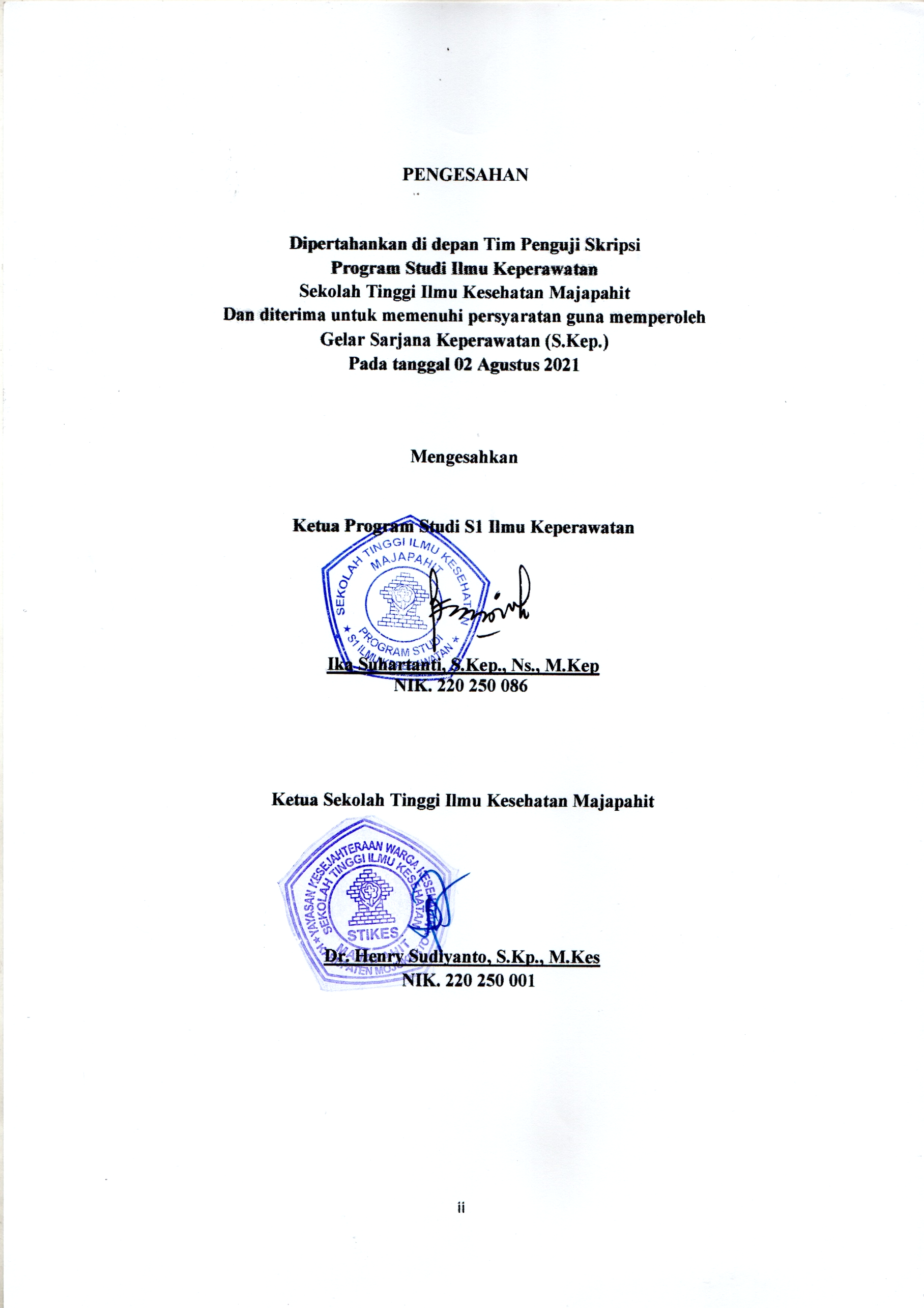 MengesahkanKetua Program Studi S1 Ilmu KeperawatanIka Suhartanti, S.Kep., Ns., M.Kep NIK. 220 250 086Ketua Sekolah Tinggi Ilmu Kesehatan MajapahitDr. Henry Sudiyanto, S.Kp., M.Kes                          NIK. 220 250 001